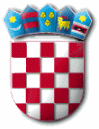 KLASA: 944-01/18-02/14URBROJ:2142-02-02/1-19-6Punat, 29. ožujka 2019. godine   Na temelju članka 5. Odluke o uvjetima, načinu i postupku raspolaganja nekretninama u vlasništvu Općine Punat ("Službene novine Primorsko – goranske županije" broj 21/16, 27/16 i 11/17), Zaključka općinskog načelnika KLASA:944-01/18-02/12, URBROJ:2142-02-03/5-19-3 od 18. ožujka 2019. godine i Zaključaka Općinskog vijeća Općine Punat KLASA:021-05/19-01/2, URBROJ:2142-02-01-19-9, URBROJ:2142-02-01-19-11 i URBROJ:2142-02-01-19-12 od 22. ožujka 2019. godine objavljuje se NATJEČAJza prodaju nekretnina u vlasništvu Općine PunatProdaju se nekretnine u vlasništvu Općine Punat:z.č. 8907, oranica površine 266 m2, zk.ul. 3204 k.o. Punat2/8 dijela z.č. 8906, oranica površine 399 m2, zk.ul. 2369 k.o. Punat4/16 dijela z.č. 8912/1, oranica površine 343 m2, zk.ul. 2108 k.o. PunatNavedene nekretnine prodaju se po početnoj cijeni od 1.080,59 kn/m² sukladno elaboratu o tržišnoj vrijednosti nekretnine broj 611/19-PROM izrađenom od stalnog sudskog vještaka Marinka Prostrana, d.i.g., iz društva KARLOLINE -KLing d.o.o. za građevinarstvo.Prema Urbanističkom planu uređenja naselja - UPU 3 – građevinsko područje naselja N1 - centralno naselje Punat („Službene novine Primorsko- goranske županije“ broj 34/10 i 13/16) nekretnine su označene planskom oznakom „S1“ - stambena namjena.Prodaje se nekretnina u vlasništvu Općine Punat316/414 dijela z.č. 1206, voćnjak površine 414 m2, zk.ul. 3204 k.o. Punatsukladno geodetskom situacijskom nacrtu koji se nalazi u privitku ovog Natječaja.Nekretnina se prodaje po početnoj cijeni od 909,00 kn/m2, sukladno elaboratu o tržišnoj vrijednosti broj 610/19-PROM izrađenom od stalnog sudskog vještaka Marinka Prostrana, d.i.g., iz društva KARLOLINE -KLing d.o.o. za građevinarstvo.Prema Urbanističkom planu uređenja naselja - UPU 3 – građevinsko područje naselja N1 - centralno naselje Punat („Službene novine Primorsko- goranske županije“ broj 34/10 i 13/16) nekretnina je označena planskom oznakom „S1“ - stambena namjena.S najpovoljnijim ponuditeljem sklopit će se Predugovor o kupnji nekretnine, dok će se glavni ugovor o kupoprodaji sklopiti nakon što najpovoljniji ponuditelj provede geodetski elaborat parcelacije nekretnine. Prodaje se nekretnina u vlasništvu Općine Punatz.č. 4957/1, pašnjak površine 132 m2, zk.ul.3204 k.o. PunatNekretnina se prodaje po početnoj cijeni od 797,73 kn/m2, odnosno ukupno 105.300,00 kn sukladno elaboratu o tržišnoj vrijednosti broj 612/19-PROM izrađenom od stalnog sudskog vještaka Marinka Prostrana, d.i.g., iz društva KARLOLINE -KLing d.o.o. za građevinarstvo.Prema Urbanističkom planu uređenja naselja - UPU 3 – građevinsko područje naselja N1 - centralno naselje Punat („Službene novine Primorsko- goranske županije“ broj 34/10 i 13/16) nekretnina je označena planskom oznakom „M1“ - mješovita namjena.Prodaje se nekretnina u vlasništvu Općine Punatz.č. 2259/1, voćnjak površine 40 m2, zk.ul. 3204 k.o. PunatNekretnina se prodaje po početnoj cijeni od 21.100,00 kn sukladno elaboratu o tržišnoj vrijednosti broj 609/19-PROM izrađenom od stalnog sudskog vještaka Marinka Prostrana, d.i.g., iz društva KARLOLINE -KLing d.o.o. za građevinarstvo.Prema Urbanističkom planu uređenja naselja - UPU 3 – građevinsko područje naselja N1 - centralno naselje Punat („Službene novine Primorsko- goranske županije“ broj 34/10 i 13/16) nekretnina je označena planskom oznakom „S1“ - stambena namjena.Opći uvjeti natječaja:Ponuda mora sadržavati:osnovne podatke o ponuditelju (ime i prezime, prebivalište za fizičke osobe/naziv tvrtke i sjedište pravne osobe, preslika osobne iskaznice ili podatke o registraciji za pravne osobe, OIB),oznaku nekretnine (redni broj za koje nekretnine se natječe, broj katastarske čestice, zk.ul., katastarska općina), broj računa ponuditelja za povrat jamstvenog pologa,iznos ponude Pravo sudjelovanja na Natječaju imaju sve pravne i fizičke osobe koje ispunjavaju uvjete za sudjelovanje na Natječaju.Ponuditelji koji se natječu,  moraju po svim osnovama imati podmirene dospjele obveze prema Općini Punat do trenutka otvaranja ponuda.Ponuđeni iznos cijene nekretnine ne može biti manji od iznosa navedenog u natječaju.Mjerilo za odabir najpovoljnije ponude je najviši ponuđeni iznos cijene. Ponuditelji su dužni uplatiti jamstveni polog u visini od 10% od početne (natječajne) cijene u korist Proračuna Općine Punat na račun IBAN HR8724020061836000009 s pozivom na broj  68 7757 - OIB, s naznakom "Polog za sudjelovanje na natječaju za kupnju nekretnine".Uplaćeni polog uračunat će se najpovoljnijem ponuditelju u prodajnu cijenu. Ponuditelju koji ne uspije u natječaju uplaćeni polog vratit će se u roku od 15 (petnaest) dana od dana donošenja odluke o odabiru. Najbolji ponuditelj dužan je iznos ponuđene cijene u cijelosti uplatiti u korist Proračuna Općine Punat na račun broj IBAN HR8724020061836000009 s pozivom na broj 68 7757  - OIB, u roku od 8 (osam) dana od dana izbora najboljeg ponuditelja te u istom roku pristupiti sklapanju ugovora o kupoprodaji, osim u slučaju nekretnine pod rednim brojem 2. s kojim se sklapa predugovor o kupoprodaji nekretnine.Ukoliko najpovoljniji ponuditelj odustane od ponude, odnosno ne pristupi sklapanju ugovora ili ne uplati ponuđeni iznos u roku od 8 (osam) dana od dana izbora najboljeg ponuditelja, uplaćeni polog mu se neće vratiti. U slučaju da najpovoljniji ponuditelj odustane od ponude, najpovoljnijim ponuditeljem, u smislu ovog natječaja postaje ponuditelj koji je na natječaju ponudio sljedeći po visini iznos cijene, uz uvjet da prihvati najvišu ponuđenu cijenu prvog ponuditelja.Ako dva ili više ponuditelja ponude istu cijenu za nekretninu provodi se usmeno javno nadmetanje.Ponuditelj plaća trošak objave natječaja, kao i trošak procjene nekretnine te je dokaz o uplati troškova preduvjet zaključenju ugovora o kupoprodaji nekretnine.Troškove poreza na promet nekretnina, ovjere potpisa i prijenosa vlasništva snosi kupac.Ponude se dostavljaju u zatvorenoj omotnici s naznakom:«Ponuda za kupnju nekretnine po natječaju – NE OTVARATI»na adresu:OPĆINA PUNAT Novi put 2 51521 PunatPonude se predaju neposredno na urudžbeni zapisnik ili putem pošte preporučenom pošiljkom, a krajnji rok za dostavu ponuda je 8 (osmi) dan od dana objave obavijesti o natječaju u „Novom listu“ do 15,00 sati neovisno o načinu dostave. Obavijest o raspisanom natječaju objavit će se u „Novom listu“ dana 31. ožujka 2019. godine. Ponude koje pristignu nakon 15,00 sati 8. travnja 2019. godine bez obzira na način dostave smatraju se zakašnjelima.Izbor ponuda obavit će se 9. travnja 2019. godine u 12:00 sati u prostorijama Općine Punat. Nepotpune ponude i ponude podnesene izvan utvrđenog roka neće se razmatrati.Općina Punat zadržava pravo ne izabrati niti jednu ponudu, odnosno poništiti natječaj u cijelosti u svako doba bez obrazloženja. Konačnu odluku o prodaji nekretnina po ovom natječaju pod rednim brojem 1., 2. i 3. donosi Općinsko vijeće Općine Punat.   OPĆINSKI NAČELNIK            Marinko Žic, v.r.R E P U B L I K A   H R V A T S K APRIMORSKO – GORANSKA ŽUPANIJAOPĆINA PUNATOPĆINSKI NAČELNIK